상기 내용은 사실과 다름없음을 확인합니다.년     월    일작 성 자 :             (인)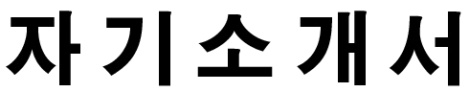    성장과정   학창시절   성격소개   지원동기 및 포부이     력     서이     력     서이     력     서이     력     서이     력     서이     력     서이     력     서이     력     서이     력     서이     력     서이     력     서이     력     서이     력     서이     력     서이     력     서이     력     서이     력     서이     력     서이     력     서이     력     서이     력     서이     력     서이     력     서이     력     서이     력     서이     력     서지원구분지원구분지원구분신입( )/ 경력( )신입( )/ 경력( )신입( )/ 경력( )신입( )/ 경력( )신입( )/ 경력( )신입( )/ 경력( )지원부문지원부문지원부문희망연봉희망연봉희망연봉희망연봉희망연봉희망연봉만원만원사  진사  진사  진사  진사  진성    명성    명영 문영 문영 문영 문영 문사  진사  진사  진사  진사  진생년월일생년월일성 별성 별성 별성 별성 별남( ) / 여( )남( ) / 여( )남( ) / 여( )남( ) / 여( )사  진사  진사  진사  진사  진현 주 소현 주 소사  진사  진사  진사  진사  진연 락 처연 락 처사  진사  진사  진사  진사  진이 메 일이 메 일학력사항학력사항기    간기    간기    간기    간기    간기    간학교명학교명학교명학교명학교명학교명학교명학교명전공전공전공전공학 점학 점학 점학 점학 점학 점학력사항학력사항------고등학교고등학교고등학교고등학교고등학교고등학교고등학교고등학교//////학력사항학력사항------대학교대학교대학교대학교대학교대학교대학교대학교//////학력사항학력사항------대학원대학원대학원대학원대학원대학원대학원대학원//////경    력    사    항경    력    사    항경    력    사    항경    력    사    항경    력    사    항경    력    사    항경    력    사    항경    력    사    항경    력    사    항경    력    사    항경    력    사    항경    력    사    항경    력    사    항경    력    사    항경    력    사    항경    력    사    항경    력    사    항경    력    사    항경    력    사    항신 체 사 항신 체 사 항신 체 사 항신 체 사 항신 체 사 항신 체 사 항신 체 사 항근 무 기 간근 무 기 간근 무 기 간근 무 기 간근무  기관명근무  기관명근무  기관명직 위직 위직 위직 위담 당 업 무담 당 업 무담 당 업 무담 당 업 무담 당 업 무담 당 업 무담 당 업 무담 당 업 무시 력시 력시 력시 력///신 장신 장신 장신 장cmcmcm체 중체 중체 중체 중kgkgkg자격사항자격사항취득일자취득일자종    류종    류종    류종    류종    류종    류발행처발행처발행처외국어시험명시험명시험명시험명시험명시험명구사정도구사정도구사정도구사정도구사정도점수자격사항자격사항외국어자격사항자격사항외국어가족관계관 계관 계관 계성  명성  명연 령연 령연 령연 령직   업직   업직   업직   업직   업근무처근무처근무처근무처근무처근무처동거여부동거여부동거여부동거여부동거여부가족관계가족관계가족관계가족관계